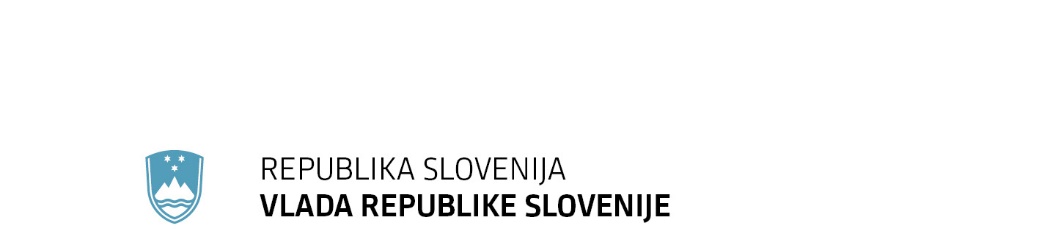 SPOROČILO ZA JAVNOST10. 7. 2024112. redna seja Vlade Republike SlovenijeVlada Republike Slovenije je izdala Uredbo o okoljevarstvenem dovoljenju za emisije toplogrednih plinov za regulirane subjekte Predvidoma 1. januarja 2027 bo začel veljati nov sistem trgovanja z emisijskimi kuponi za stavbni sektor, cestni promet in dodatne sektorje (ETS BRT), in sicer v skladu z Direktivo (EU) 2023/959. Čeprav se začne ETS BRT v celoti izvajati leta 2027, ko se bo začelo trgovanje z emisijskimi kuponi za te sektorje, je treba v nacionalno zakonodajo prenesti nekatere zahteve navedene direktive v zvezi z izvajanjem tega sistema in jih tudi začeti izvajati že v letu 2024. Regulirani subjekti bodo namreč od 1. januarja 2025 naprej svojo dejavnost lahko opravljali le na podlagi posebnega dovoljenja za izpuščanje toplogrednih plinov. Rok za prenos Direktive 2023/959/EU v delu, ki se nanaša na trgovanje z emisijskimi kuponi za upravljavce naprav, operatorje zrakoplovov in ladjarske družbe, v nacionalni pravni red Republike Slovenije je bil 31. december 2023, rok za prenos zahtev direktive, ki se nanašajo na vzpostavitev novega sistema ETS BRT, pa je 30. junij 2024.Zaradi tega je nujna uveljavitev pravnega okvira, na podlagi katerega bodo regulirani subjekti ustrezno dovoljenje tudi pridobili. Poleg te zahteve morajo regulirani subjekti izvajati tudi načrt monitoringa emisij toplogrednih plinov in poročati o njih. Direktiva bo v slovenski pravni red prenesena s Podnebnim zakonom, ki je še v pripravi. Zato bo Vlada Republike Slovenije že prej sprejela uredbo na podlagi Zakona o varstvu okolja. Ta uredba določa obveznosti reguliranih subjektov, vključno s pridobitvijo okoljevarstvenega dovoljenja, spremljanjem emisij in poročanjem. Prav tako omogoča poenostavitve za subjekte z nizkimi emisijami. Uredba bo začela veljati dan po objavi v Uradnem listu RS, z uveljavitvijo Podnebnega zakona, ki bo izvajanje ETS BRT celovito uredil, pa bo ta uredba tudi razveljavljena.Vir: Ministrstvo za okolje, podnebje in energijoVlada Republike Slovenije je izdala Uredbo o spremembi Uredbe o pravilih za pripravo napovedi položaja proizvodnih naprav na obnovljive vire energije in s soproizvodnjo toplote in električne energije z visokim izkoristkom na trgu z električno energijoV obdobju 2022-2024 so se razmere na trgu zaradi energetske krize izrazito spremenile in se še vedno niso umirile. Glede na spremembe na trgu z električno energijo sta predlagani dve ključni izboljšavi modela za zmanjšanje tržnih tveganj, in sicer ustrezna uporaba korekcijskega faktorja 0,8 in časovno skrajšanje in uskladitev obdobja napovedi referenčne cene električne energije z obdobjem za določanje referenčne cene zemeljskega plina: obdobje se skrajša na 20 trgovalnih dni pred 25. oktobrom.Tudi na trgu z zemeljskim plinom opažamo zelo podobne trende kot pri električni energiji. Tudi pri tržnih cenah zemeljskega plina je prišlo do znatnega zniževanja cen ob koncu leta 2023, zato predlagamo manjšo spremembo tudi pri modelu določanja referenčne cene zemeljskega plina C(ZPRef), s katerim bi zmanjšali tržna tveganja in vključili ostale višje stroške proizvodnih naprav SPTE.Vir: Ministrstvo za okolje, podnebje in energijoDružbi Helios TBLUS d. o. o. se dovoli uporaba besede »Slovenija« v poimenovanju družbeVlada je izdala odločbo, s katero družbi Helios TBLUS d. o. o., Količevo 65, 1230 Domžale, dovoljuje uporabo besede »Slovenija« v nameravani spremenjeni firmi družbe, ki se glasi »KANSAI HELIOS Slovenija, tovarna premazov in umetnih smol, d. o. o.«, skrajšano »KANSAI HELIOS Slovenija d. o. o.«.Vlada je prejela predlog družbe Helios TBLUS d. o. o., Količevo 65, 1230 Domžale (Družba) glede uporabe imena »Slovenija« v spremenjeni firmi družbe, ki bi se imenovala »KANSAI HELIOS Slovenija, tovarna premazov in umetnih smol, d. o. o.«, skrajšano »KANSAI HELIOS Slovenija d. o. o.«, v tujem jeziku »KANSAI HELIOS Slovenia Ltd.«.Vlada je v postopku ugotovila, da je bila družba HELIOS Tovarna barv, lakov in umetnih smol Količevo, d. o. o., skrajšano HELIOS TBLUS d. o. o. v register vpisana 20. 12. 1989, da je glavna dejavnost družbe po 20.300 Proizvodnja barv, lakov ipd. tiskarskih barv in kitov. Ugotovljeno je bilo, da gre za družbo, katere edini družbenik je družba KANSAI HELIOS storitve Slovenija d. o. o. in je del evropske veje multinacionalke Kansai Paint Co. Ltd. iz Japonske, ki spada med največje premazniške multinacionalke na svetu. Obvladujoča družba evropske veje multinacionalke je družba KANSAI HELIOS Coatings Gmbh, katere večinski družbenik pa je prav ta multinacionalka, vse odvisne družbe pod to obvladujočo družbo pa tvorijo Skupino KANSAI HELIOS.Vloga predlagatelja je bila presojana z vidika, ali družba opravlja pridobitno dejavnost, ki je za Republiko Slovenijo večjega pomena. Pridobitna dejavnost je večjega pomena, če družba uspešno posluje in deluje družbeno odgovorno.Družba posluje uspešno, je razvojno usmerjena in nenehno izboljšuje svoje produkte in rešitve. Cilj Družbe za prihodnost predstavlja po zgledu matične družbe usmerjenost v trajnost in dolgoročno strategijo oziroma zasledovanje standarda visoke kakovosti, kar zajema tudi visoko družbeno odgovornost do strank, zaposlenih in okolja. Zaposlujejo veliko ljudi iz različnih družbenih, izobrazbenih in socialnih krogov, ki jih izobrazijo in mentorirajo, ter s tem pripomorejo tako k njihovemu kariernemu kot tudi osebnostnemu razvoju. Vlada je v postopku tudi ugotovila, da ima družba izpolnjene davčne in druge javnofinančne obveznosti, ter da ni v postopku insolventnosti oziroma prisilnega prenehanja po Zakonu o finančnem poslovanju, postopkih zaradi insolventnosti in prisilnem prenehanju.Ker gre za družbo, katere večinski lastnik je tuja pravna oseba, je bilo dodatno tudi presojano, ali je njena obvladujoča družba koncern oziroma multinacionalka, ki ima mednarodni ugled in v firmah svojih odvisnih družb praviloma uporablja imena držav sedežev odvisnih družb. V postopku je bilo ugotovljeno, da gre pri obvladujoči družbi družbe za družbo, ki v svojih odvisnih družbah v nazivu praviloma uporablja imena držav, v katerih posluje (KANSAI HELIOS Austria GmbH, KANSAI HELIOS France SAS, KANSAI HELIOS Italy S.r.l., KANSAI HELIOS Poland Sp.z.o.o., itd.).Glede na dejavnost družbe, uspešnost poslovanja in izkazano družbeno odgovornost gre za pomembno družbo, katere dejavnost je treba šteti kot dejavnost, ki je za Republiko Slovenijo večjega pomena, kar je utemeljeno tudi s tem, da širi svojo dejavnost in s tem ustvarja nova delovna mesta. Prav tako je del koncerna, ki ima mednarodni ugled in v firmah odvisnih družb praviloma uporablja imena držav sedežev odvisnih družb.Vir: Ministrstvo za gospodarstvo, turizem in športVlada dodelila finančna sredstva za izplačilo administrativnih stroškov za izplačila državne humanitarne pomoči Rdečemu križu Slovenije in Slovenski KaritasMinistrstvo za finance je po avgustovskih poplavah in plazovih s sklepom vlade avgusta 2023 uredilo razporeditev sredstev splošne proračunske rezervacije v višini 10.000.000 evrov na proračunski postavki Sredstva za operativno delovanje pri Upravi Republike Slovenije za zaščito in reševanje. Pravice porabe so se zagotovile za izvršitev sklepa vlade o izvedbi prvega interventnega ukrepa za zagotovitev osnovnih življenjskih potrebščin prizadetim v poplavah 3., 4. in 5. avgusta. Preko Ministrstva za obrambo, Uprave Republike Slovenije za zaščito in reševanje, so se za navedeni namen zagotovila sredstva Rdečemu križu Slovenije v višini 5.000.000 evrov in Slovenski Karitas v višini 5.000.000 evrov, ki sta prizadetim sredstva dodeljevala v sodelovanju z občinami. Humanitarni organizaciji sta hitro, učinkovito in strokovno pristopili k oblikovanju meril in vlog za oškodovana gospodinjstva ter obravnavi za čim hitrejšo zagotovitev finančnih sredstev za prizadete prebivalce in prebivalke Republike Slovenije. V okviru razdeljevanja finančnih sredstev za pomoč upravičencem stroškov so nastali administrativni stroški (stroški materiala, storitev in dela zaposlenih). Administrativni stroški Slovenske Karitas so avgusta in septembra 2023 nastali v višini 45.315 evrov. Administrativni stroški Rdečega križa Slovenije so avgusta in septembra 2023  nastali v višini 67.456,63 evra.V okviru državnega proračuna, podprogram Sredstva za pomoč ob naravnih nesrečah, se bodo Rdečemu križu Slovenije in Slovenski Karitas zagotovila sredstva v višini 112.771,63 evra pri proračunskemu uporabniku Uprava Republike Slovenije za zaščito in reševanje za zagotovitev pokritja administrativni stroškov, ki sta jih humanitarni organizaciji imeli pri obravnavi in izplačilih humanitarne državne pomoči. Vir: Ministrstvo za obramboOdgovor Vlade na poziv Varuha človekovih pravic v zvezi s spremembami ureditve predplačil in pomoči za obnovo stanovanj, prizadetih v poplavahVlada Republike Slovenije je sprejela Odgovor na poziv Varuha človekovih pravic Republike Slovenije v zvezi s spremembami ureditve predplačil in pomoči za obnovo stanovanj, prizadetih v poplavah, in ga pošlje Varuhu človekovih pravic Republike Slovenije.Vlada je prejela poziv Varuha človekovih pravic, kjer med drugim predlaga Vladi, da se odloči o začetku aktivnosti za ustrezne spremembe ureditve predplačil in pomoči za obnovo stanovanj, prizadetih v poplavah. Varuh v pozivu izpostavlja, da je z Zakonom o interventnih ukrepih za odpravo posledic poplav in zemeljskih plazov iz avgusta 2023 (ZIUOPZP) določeno, da se fizičnim osebam, ki so lastniki stanovanj in hiš, poškodovanih v poplavah in plazovih, zagotovi predplačila za njihovo obnovo, upoštevaje prijavljeno stalno prebivališče na omenjenem objektu.Vlada uvodoma pojasnjuje, da Varuh v pozivu pravilno ugotavlja, da gre pri predplačilu na podlagi določb ZIUOPZP pri pomoči za obnovo bivalnih nepremičnin za izjemen in enkraten interventni ukrep, namenjen čim hitrejši in dejanski sanaciji škode na bivalnih objektih v Sloveniji, ki je nastala zaradi najhujših poplav in plazov v zgodovini Republike Slovenije. Vendar se na dodelitev sredstev za obnovo nanašajo tudi drugi materialnopravni predpisi, ki urejajo pomoč ob naravnih nesrečah. Predplačilo za obnovo stanovanj po ZIUOPZP predstavlja zgolj način izplačila dela sredstev za odpravo posledic naravnih nesreč in kot tako samo po sebi ne ustvarja upravičenja do izplačila navedenih sredstev. Ker je namen navedenega interventnega ukrepa zagotoviti hitra predplačila, se je zakonodajalec odločil za enostaven pristop brez vlaganja vlog, odločanja v upravnem postopku ipd. Pri tem je zakonodajalec uporabil domnevo, da je nepremičnina bivalna, če je imela v njej vsaj ena oseba prijavljeno stalno prebivališče. Ker je omenjena domneva neizpodbojna oziroma zakon ne predvideva drugačnega dokazovanja, da je prizadeta nepremičnina služila dejanskemu bivanju, so od pomoči izključeni tisti, ki so v poplavljenih nepremičninah prebivali (bodisi kot lastniki bodisi drugače), vendar niso imeli prijavljenega stalnega prebivališča. V nadaljevanju Vlada odgovarja, da sistemske zakonodajne rešitve, ki urejajo obnovo stanovanj po naravnih nesrečah, že obstajajo v Zakonu o odpravi posledic naravnih nesreč (ZOPNN) in obsegajo tako tista stanovanja, v katerih je imel nekdo na dan nesreče prijavljeno stalno prebivališče, kot tudi tista stanovanja, ki so bila na dan nesreče naseljena. Namen interventnih ukrepov pomoči je bil čim hitreje zagotoviti sredstva za obnovo stanovanj, kjer je imela vsaj ena oseba prijavljeno stalno prebivališče, da se lahko v najkrajšem možnem času zagotovijo bivalni pogoji prebivalcem na tem naslovu ne glede na to, ali so najemniki ali lastniki. Vlada je pri pripravi ureditve upoštevala utemeljeno domnevo, da so si lahko osebe z začasnim prebivališčem bivalne pogoje zagotovile na naslovu, kjer imajo prijavljeno stalno prebivališče. Na podlagi sistemske ureditve v ZOPNN, ki ureja obnovo stanovanj po naravnih nesrečah, so do državne pomoči pri odpravi posledic nesreče upravičena vsa stanovanja, ki so bila na dan nesreče naseljena.Vir: Ministrstvo za javno upravoPoročilo Medresorske delovne skupine za enotni patentni sistemVlada se je seznanila s 7. poročilom Medresorske delovne skupine za enotni patentni sistem (MDS) za obdobje od januarja 2022 do decembra 2023. Enotni patentni sistem (Enotni patent in Enotno sodišče za patente) je začel delovati 1. junija 2023. Trenutno je v sistem vključenih 17 držav članic Evropske unije, ki so ratificirale Sporazum o Enotnem sodišču za patente, vključno Republika Slovenija. V okviru Enotnega sodišča za patente so v jeseni 2023 pospešeno stekle priprave za ustanovitev Centra za mediacijo in arbitražo za patente, ki bo imel sedeža v Ljubljani in Lizboni. 7. poročilo od delu MDS obsega obdobje za januar 2022 do decembra 2023. MDS se je v letih 2021 in 2023 sestala enkrat, ostala komunikacija je tekla po elektronski pošti. Glavne aktivnosti delovanja MDS v tem obdobju so bile aktivnosti v zvezi z ustanovitvijo lokalnega oddelka Enotnega sodišča za patente, vzpostavitev pogojev za začetek delovanja Centra za mediacijo in arbitražo za patente, ki je del Enotnega sodišča za patente, sodelovanje v Pripravljalnem odboru Enotnega sodišča za patente in sodelovanje v Ožjem odboru Upravnega sveta Evropske patentne organizacije.Vlada RS je 4. julija 2013 sprejela sklep o ustanovitvi, nalogah in sestavi MDS. Sklep določa, da skupina o svojem delu poroča Vladi RS najmanj enkrat letno. Vir: Ministrstvo za gospodarstvo, turizem in športVlada je sprejela mnenje o zahtevi Višjega delovnega in socialnega sodišča za oceno ustavnosti prvega odstavka 3. člena Zakona o socialnem vključevanju invalidov Vlada je ocenila, da prvi odstavek 3. člena Zakona o socialnem vključevanju invalidov ni v neskladju z 2., 14., 34., 50. in 52. členom Ustave Republike Slovenije ter 14. členom Evropske Konvencije o varstvu človekovih pravic in temeljnih svoboščin ter Konvencijo o pravicah invalidov. Vir: Ministrstvo za delo, družino, socialne zadeve in enake možnosti. Vlada Republike Slovenije pripravila odgovor v predsodnem postopku na uradni opomin Evropske komisije zaradi neizpolnitve obveznosti Vlada Republike Slovenije je preko Stalnega predstavništva Republike Slovenije pri Evropski uniji dne 23. maja 2024 prejela uradni opomin Evropske komisije zaradi neizpolnitve obveznosti (poročanja) iz drugega odstavka 5. člena Direktive 2010/31/EU Evropskega parlamenta in Sveta z dne 19. maja 2010 o energetski učinkovitosti stavb.Skladno s tem določilom mora Republika Slovenija pripraviti poročilo o stroškovno optimalnih ravneh za minimalne zahteve glede energetske učinkovitosti z uporabo primerjalnega metodološkega okvira. Strokovne podlage za določitev stroškovno optimalnih ravni za minimalne zahteve glede energetske učinkovitosti z uporabo primerjalnega metodološkega okvira, na osnovi katerih bo poročilo pripravljeno, so v postopku izdelave. Republika Slovenija Evropski komisiji pojasnjuje, da do zamude prihaja, ker so spremembe Pravilnika o učinkoviti rabi energije v stavbah v veljavo stopile šele lansko leto. S tem je bila vpeljana celovita prenova metodologije na osnovi evropskih standardov energijske učinkovitosti stavb, ki je ključna za pripravo poročila oz. izpolnitev obveznosti Republike Slovenije. Po sprejemu Pravilnika je bilo izdelano posebno programsko orodje za izračun minimalnih zahtev energijske učinkovitosti stavb ter stroškovno optimalnih ravni, s čimer so se aktivnosti za pripravo poročila lahko začele. Po izvedenih dodatnih aktivnostih je bila 23. aprila 2024 z izbranim izvajalcem podpisana pogodba o izvedbi javnega naročila »Priprava strokovnih podlag za določitev stroškovno optimalnih ravni za minimalne zahteve glede energetske učinkovitosti z uporabo primerjalnega metodološkega okvira«. Izvajalec ima od podpisa pogodbe šest mesecev časa za izvedbo storitve. Skladno z navedenim bo Republika Slovenija poročilo Evropski komisiji predložila do konca meseca oktobra 2024.Vir: Ministrstvo za okolje, podnebje in energijoUredba o izvajanju intervencije izmenjava znanja in prenos informacij ter usposabljanje svetovalcev iz strateškega načrta skupne kmetijske politike 2023–2027Vlada je izdala Uredbo o izvajanju intervencije izmenjava znanja in prenos informacij ter usposabljanje svetovalcev iz strateškega načrta skupne kmetijske politike 2023–2027 in jo pošlje v objavo v Uradni list.Predlog Uredbe o izvajanju intervencije izmenjava znanja in prenos informacij ter usposabljanje svetovalcev iz strateškega načrta skupne kmetijske politike 2023–2027 podrobneje ureja namen in cilje podpore, upravičenca in udeleženca, pogoje za dodelitev podpore, merila za ocenjevanje vlog na javni razpis, obveznosti upravičenca iz odločbe o pravici do sredstev, zahtevek za izplačilo sredstev, javni razpis, finančne določbe, upravne sankcije. Hkrati z uredbo o izvajanju intervencije izmenjava znanja in prenos informacij ter usposabljanje svetovalcev iz strateškega načrta skupne kmetijske politike 2023–2027 je treba upoštevati tudi splošne skupne pogoje za izvajanje intervencij, ki jih ureja uredba o skupnih določbah za izvajanje intervencij.Intervencija izmenjava znanja in prenos informacij ter usposabljanje svetovalcev se izvaja z dvema podintervencijama, in sicer: izmenjava znanja in prenos informacij, kjer so usposabljanja prvenstveno namenjene kmetom inusposabljanje svetovalcev, kjer so usposabljanja namenjena svetovalcem dejavnim v svetovalni dejavnosti s področja kmetijstva ali gozdarstva.Vir: Ministrstvo za kmetijstvo, prehrano in gozdarstvoSlovenija bo še naprej podpirala delovanje sekretariata Konvencije o prepovedi uporabe, kopičenja zalog, proizvodnje in prenosa protipehotnih min in o njihovem uničenjuVlada Republike Slovenije bo za delovanje Sekretariata Konvencije o prepovedi uporabe, kopičenja zalog, proizvodnje in prenosa protipehotnih min in o njihovem uničenju (Ottavska konvencija) v Ženevi za obdobje 2025–2027 namenila 15.000 evrov.Konvencija o prepovedi uporabe, skladiščenja, proizvodnje in transporta protipehotnih min (angl. Convention of the Prohibition of the Use, Stockpiling, Production and Transfer of Antipersonnel Mines and Their Destruction – Ottawa Convention), to je Ottavska konvencija, je bila odprta za podpis 3. decembra 1997, veljati pa je začela 1. marca 1999. Republika Slovenija je Konvencijo podpisala na prvi dan odprtja za podpis in jo ratificirala 27. oktobra 1998.Ottavska konvencija predstavlja prvi večstranski mednarodni sporazum, ki celovito prepoveduje eno od kategorij konvencionalnega orožja. Konvencija, ki ima danes 164 pogodbenic, velja za eno najhitreje uveljavljenih mednarodnih pogodb, kar zagotovo priča o zavedanju velike večine mednarodne skupnosti o resnosti težave, ki ga naslavlja. Med pomembnimi dosežki Ottavske konvencije je treba omeniti, da je 161 držav že uničilo svoje zaloge protipehotnih min, tehnologija in metode za odkrivanje min in čiščenje se še naprej izboljšujejo, od veljavnosti konvencije se je število novih žrtev pomembno zmanjšalo. Vseeno ostajajo tudi izzivi, napore je treba usmeriti v to, da bomo leta 2025 lahko razglasili svet brez protipehotnih min in Ottavska konvencija je za dosego tega cilja dragoceno orodje. Republika Slovenija bo nadaljevala s podporo delovanja sekretariata Konvencije o prepovedi uporabe, kopičenja zalog, proizvodnje in prenosa protipehotnih min in o njihovem uničenju (Ottavska konvencija) z vsakoletnim prispevkom 5.000 evrov v letih 2025–2027, skupaj 15.000 evrov. Prispevek bo na vsakoletni ravni zagotovljen v okviru finančnega načrta Ministrstva za obrambo. Vir: Ministrstvo za obramboVlada sprejela mnenje k predlogu novele Zakona o rudarstvuVlada Republike Slovenije je sprejela Mnenje o Predlogu zakona o spremembah in dopolnitvi Zakona o rudarstvu (ZRud-1E), ki ga je Državnemu zboru predložila skupina poslank in poslancev, s prvopodpisano Jelko Godec, in ga pošlje Državnemu zboru. Vlada omenjenega predloga zakona ne podpira ter meni, da ni primeren za nadaljnjo obravnavo.Vlada v mnenju med drugim navede, da je predlog zakona nepotreben, saj lokalne skupnosti v postopku podaljšanja koncesije za izkoriščanje mineralnih snovi že sodelujejo in imajo pomemben vpliv nanj. Več od tega bi državi jemalo avtonomijo pri razpolaganju z mineralnimi surovinami, ki so v njeni lasti, ter onemogočalo, da bi država odločala o podaljšanju rudarske pravice in koncesije. Dodaten pogoj, ki bi ga bilo treba izpolnjevati za podaljšanje časa veljavnosti rudarske pravice in koncesije, pa bi podaljšal upravne postopke v predmetnih zadevah. Za morebitno nespoštovanje določb in pogojev s strani koncesionarjev, zlasti v zvezi z morebitnim prekoračenjem obremenitve okolja in prostora za ljudi, je predvideno sankcioniranje kršitelja, pojasnjuje vlada in dodaja, da bodo pristojne inšpekcije pozvane, da temu vprašanju posvetijo večjo pozornost.Vir: Ministrstvo za naravne vire in prostorStališče Vlade do Sklepa Državnega sveta k Zaključkom posveta Ustanavljanje pokrajinVlada Republike Slovenije je sprejela Stališče Vlade do Sklepa Državnega sveta Republike Slovenije k Zaključkom posveta Ustanavljanje pokrajin in ga pošlje Državnemu svetu.Državni svet se je seznanil z Zaključki posveta Ustanavljanje pokrajin in sprejel sklep, da Vlada le-te prouči in se do njih opredeli.Po preučitvi Zaključkov omenjenega posveta, ki ga je Državni svet organiziral 26. februarja 2024, Vlada v uvodu navaja, da je bilo v preteklih letih kar nekaj poskusov ustanavljanja pokrajin – tako s strani Vlade kot s strani drugih kvalificiranih predlagateljev zakonov – na podlagi leta 2006 spremenjenih določb ustave, ki urejajo pokrajine. Vlada v stališču izpostavlja zavedanje, da trenutno ni dovoljšnega političnega soglasja za ustanovitev pokrajin, zato poudarja, da je ob odsotnosti pokrajin treba regionalni razvoj krepiti skozi funkcionalne regije s poudarjeno razvojno funkcijo, ki bo utrjevala regionalno identiteto. Gre za krepitev institucij, ki že obstajajo, s širitvijo njihovih nalog na specifičnih področjih, kot so policentrični razvoj, prostorsko načrtovanje, promet, umirjanje čezmejnega vpliva večjih mest sosednjih držav, enakopravno čezmejno sodelovanje ter učinkovitost in kakovost upravljanja javnih storitev. Krepitev sedanjih regionalnih struktur in oblikovanje funkcionalnih regij bosta postopoma premostila razkorak med občinami in državo.Navkljub zavedanju pomembnosti ustanovitve pokrajin Vlada ne podpira predloga Državnega sveta glede ponovne zakonske uveljavitve združljivosti županske in poslanske funkcije, saj slednje ne predstavlja ustreznega (tj. ustavno skladnega) ukrepa za pospešitev procesa ustanovitve pokrajin. Nezdružljivost funkcij predstavlja konkretizacijo ustavnega načela delitve oblasti in pomeni pravno nemožnost hkratnega opravljanja nekaterih (oblastnih) funkcij. K temu pritrjuje tudi Ustavno sodišče v svojem pojasnilu, da predstavljajo razlogi preprečevanja konflikta interesov , spoštovanja načela predstavniške demokracije in praktični razlogi razumne razloge za nezdružljivost teh dveh funkcij.Vir: Ministrstvo za javno upravoVlada o proračunskih prerazporeditvahVlada je danes odločila o prerazporeditvah in razporeditvah pravic porabe v letošnjem državnem proračunu.Med drugim bo Direkcija Republike Slovenije za infrastrukturo prerazporedila pravice porabe znotraj svojega finančnega načrta v višini 3,5 milijona evrov. Zaradi povečanih prometnih obremenitev pri transportu naplavin in gradbenega materiala za sanacijo po poplavah avgusta lani se je znatno povečal obseg poškodb na voziščih, s prerazporeditvijo pa se bodo zagotovila potrebna dodatna sredstva za intervencijske ukrepe in varno prevoznost.Državni volilni komisiji bomo razporedili sredstva splošne proračunske rezervacije v skupni višini 3,48 milijona evrov, ki jih komisija potrebuje za izplačilo nadomestil za izvedbo nedavnih posvetovalnih referendumov in z njimi povezane stroške tiskarskih storitev.Finančni upravi Republike Slovenije pa bomo razporedili sredstva splošne proračunske rezervacije v višini 870.000 evrov, in sicer za predplačila za obnovo stanovanj, poškodovanih v poplavah avgusta lani.Vir: Ministrstvo za financeVlada je sprejela izhodišča za pripravo predloga Zakona o spremembah in dopolnitvah Zakona o tujcihVlada Republike Slovenije je danes obravnavala prva izhodišča za pripravo predloga zakona o spremembah in dopolnitvah Zakona o tujcih, ki jih bo Ministrstvo za notranje zadeve predložilo Ekonomsko-socialnemu svetu.Temeljni razlog za pripravo predloga sprememb in dopolnitev zakona je prenos direktive o pogojih za vstop in prebivanje državljanov tretjih držav za namene visoko usposobljene zaposlitve v nacionalni pravni red. Predlog zakona bo vključeval tudi spremembe, ki so nujne zaradi izpolnjevanja obveznosti v skladu z uredbo o vzpostavitvi Evropskega sistema za potovalne informacije in odobritve (ETIAS).Z novelo se bo v zakon vključilo priporočilo Varuha človekovih pravic, odpravila pa se bo tudi neusklajenost med posameznimi določbami Zakona o tujcih in Zakona o zaposlovanju, samozaposlovanju in delu tujcev. Z uvedbo dovoljenja za začasno prebivanje za digitalnega nomada se bo zagotovilo realizacijo zaveze iz programa za delo koalicije 2022–2026 in strategije Vlade – Digitalna Slovenija 2030, da se spodbuja prihod digitalnih nomadov.Vir: Ministrstvo za notranje zadeveVlada sprejela izhodišča zakona, ki ureja zaposlovanje, samozaposlovanje in delo tujcevVlada Republike Slovenije je na današnji seji obravnavala izhodišča za pripravo predloga zakona o spremembah in dopolnitvah Zakona o zaposlovanju, samozaposlovanju in delu tujcev, ki jih bo Ministrstvo za delo, družino, socialne zadeve in enake možnosti predložilo Ekonomsko-socialnemu svetu.Izhodišča za pripravo predloga Zakona o spremembah in dopolnitvah Zakona o zaposlovanju, samozaposlovanju in delu tujcev, ki jih je pripravilo Ministrstvo za delo, družino, socialne zadeve in enake možnosti, podajajo povzetek vsebine prenosa Direktive (EU) 2021/1883 Evropskega parlamenta in Sveta z dne 20. oktobra 2021 o pogojih za vstop in prebivanje državljanov tretjih držav za namen visokokvalificirane zaposlitve in razveljavitvi Direktive Sveta 2009/50/ES ter spremembe in dopolnitve, ki so posledice ocene stanja na trgu dela. Gradivo vsebuje oceno stanja, razloge za sprejem in opis poglavitnih rešitev, in sicer dva nova pogoja za izdajo soglasja k enotnemu dovoljenju za prebivanje in delo, sezonsko delo v gostinstvu in turizmu, lažje zaposlovanje tujcev, ki zakonito bivajo v Republiki Sloveniji iz drugih razlogov, kot je zaposlitev ali delo, nova evidenca kršilcev delovnopravne zakonodaje ter prijave prevozov delodajalcev iz tretjih držav, uskladitev poimenovanja izobrazbe s slovenskim ogrodjem kvalifikacij.Vir: Ministrstvo za delo, družino, socialne zadeve in enake možnostiSprejet predlog novele Zakona o izenačevanju možnosti invalidovVlada je določila besedilo Predloga zakona o dopolnitvah Zakona o izenačevanju možnosti invalidov (predlog novela zakona), ki ureja področje izenačevanja možnosti invalidov in preprečevanje in odpravljanje diskriminacije zaradi invalidnosti. 
Prvi cilj predloga novele zakona je razmejiti posebne socialne programe za vključevanje invalidov v družbo ter druge programe in projekte za izenačevanje možnosti invalidov v družbi. S tem se razširi možnost izbora izvajalcev programov in projektov, ki so namenjeni invalidom tudi na izvajalce, ki niso invalidske organizacije, področje njihovega delovanja pa je že zdaj izvajanje različnih oblik storitev, programov ali projektov za invalide. S tem bi se popestril in razširil izbor samih programov, projektov oziroma storitev, kar bi še dodatno pripomoglo k preprečevanju in reševanju stisk ter izenačevanju možnosti invalidov kot ene najbolj ranljivih skupin prebivalstva, ter izboljšala dostopnost do programov in projektov. Ti programi ali projekti bi se, če bodo zagotovljena, financirali iz evropskih sredstev. Predlog novela zakona tudi določa, da predmet sofinanciranja ne morejo biti programi ali projekti, ki so vsebinsko enaki storitvam, ki so zakonsko priznane pravice ali se že sofinancirajo iz javnih sredstev. 
Drugi cilj je ureditev ustrezne pravne podlage za dodelitev javnih sredstev za sofinanciranje drugih programov in projektov za izenačevanje možnosti invalidov v družbi skladno s predlogom zakona na način, da se določijo namen, splošni pogoji javnega razpisa za sofinanciranje in merila za dodelitev sredstev po javnem razpisu. Vir: Ministrstvo za delo, družino, socialne zadeve in enake možnostiSprejeto poročilo o uresničevanju Akcijskega programa za invalide 2022 – 2030 v letu 2023Vlada je sprejela Poročilo o uresničevanju Akcijskega programa za invalide 2022 – 2030 v letu 2023 (akcijski program). Akcijski program obsega trinajst temeljnih ciljev s skupaj 120. ukrepi, ki celovito urejajo vsa področja življenja invalidov, in se nanašajo na obdobje 2022 - 2030. Komisije za spremljanje uresničevanja akcijskega programa vsako leto predloži Vladi poročilo o izvajanju Akcijskega programa za preteklo leto. Poročilo je namenjeno pregledu novosti in kontinuiranih dejavnosti za invalide ter prikazuje stanje invalidskega varstva v Republiki Sloveniji.  Vir: Ministrstvo za delo, družino, socialne zadeve in enake možnosti. Izhodišča za pripravo Predloga zakona o lastniški zadrugi delavcevVlada je sprejela sklep o seznanitvi izhodišč za pripravo Zakona o lastniški zadrugi delavcev (v nadaljnjem besedilu: Izhodišča), ki jih je pripravilo Ministrstvo za solidarno prihodnost v sodelovanju z Ministrstvom za delo, družino, socialne zadeve in enake možnosti. Izhodišča podajajo povzetek ocene stanja v Sloveniji, namen in cilje Zakona o lastniški zadrugi delavcev (v nadaljnjem besedilu: Zakon), podlage za pripravo Zakona, kratek povzetek mednarodnih izkušenj, potrebo po sodelovanju določenih deležnikov pri pripravi Zakona, časovnico za pripravo ter posamezne faze implementacije.Namen Zakona je reševanje težav demografskega prehoda in prenosa lastništva, ki bo zaradi upokojevanja v naslednjih letih predstavljal enega ključnih izzivov slovenskega gospodarstva, še posebej malih in srednje velikih podjetij. Zakon ponuja alternativni model za nasledstvo, v katerem v lastništvo vstopijo zaposleni, ki imajo odnos do podjetja, ki so ga soustvarjali. Lastniku ponuja dodatno možnost prenosa lastništva, ki je glede na mednarodne izkušnje trajnostna in družbeno odgovorna.Vir: Ministrstvo za solidarno prihodnostUredba o spremembah in dopolnitvah Uredbe o izvajanju lokalnega razvoja, ki ga vodi skupnost, v obdobju do leta 2027Vlada je izdala Uredbo o spremembah in dopolnitvah Uredbe o izvajanju lokalnega razvoja, ki ga vodi skupnost, v obdobju do leta 2027, in jo objavi v Uradnem listu Republike Slovenije.V Uredbi o izvajanju lokalnega razvoja, ki ga vodi skupnost, v obdobju do leta 2027, se spremenijo in dodajo:popravki pravnih podlag za shemo de minimis zaradi novih pravnih aktov EU,podrobnejše in bolj jasne določbe glede pogojev za dodelitev podpore, potrebnih prilog pri zahtevku za izplačilo za izvedbo projektov, ter sankcija za predplačilo v primeru prepozne vložitve zahtevka,tehnični popravek v okviru mejnik za podporo za upravljanje LAS.Vir: Ministrstvo za kmetijstvo, gozdarstvo in prehranoNovela Uredbe o načinu dodeljevanja finančnih spodbud ukrepom za spodbujanje prehoda na alternativna goriva v prometuVlada Republike Slovenije se je seznanila s Predlogom Uredbe o spremembah in dopolnitvi Uredbe o načinu dodeljevanja finančnih spodbud ukrepom za spodbujanje prehoda na alternativna goriva v prometu. Predlog Uredbe o spremembah in dopolnitvi Uredbe o načinu dodeljevanja finančnih spodbud ukrepom za spodbujanje prehoda na alternativna goriva v prometu je potreben zaradi spremembe predpisa Evropske unije na področju dodeljevanja pomoči de minimis. Vir: Ministrstvo za okolje, podnebje in energijoVlada soglaša zakupu oglasnega prostora za izvajanje promocije ekološke pridelave in predelave kmetijskih pridelkov in živil, ki se izvaja na podlagi Zakona o kmetijstvu Vlada je na seji soglašala z zakupom oglasnega prostora za izvajanje promocije ekološke pridelave in predelave kmetijskih pridelkov in živil, ki jo bo na podlagi Zakona o kmetijstvu izvajalo Ministrstvo za kmetijstvo, gozdarstvo in prehrano v obdobju od 18. septembra 2024 do 27. oktobra 2024.Ministrstvo za kmetijstvo, gozdarstvo in prehrano (v nadaljnjem besedilu: MKGP) v okviru aktivnosti za doseganje trajnostnih prehranskih sistemov izvaja tudi promocijske aktivnosti za povečanje potrošnje lokalne in ekološke hrane, ki je bila pridelana v okviru sheme kakovosti Ekološka pridelava. Aktivnosti se izvajajo na podlagi Zakona o kmetijstvu že od leta 2012.Proizvodnja hrane je eno izmed strateško najpomembnejših nacionalnih področij, zato MKGP tudi s promocijskimi aktivnostmi spodbuja zaupanje potrošnikov v slovensko hrano in ozavešča celotno družbo, da pomeni odločitev za nakup lokalne hrane, predvsem pa lokalne ekološke hrane, poleg podpore delu in preživetju družin na slovenskem podeželju, ohranjanja delovnih mest in prispevka k dolgoročnemu razvoju slovenskega gospodarstva, tudi prispevek k blaženju podnebnih sprememb zaradi manjših izpustov toplogrednih plinov, pomoč pri ohranjanju raznovrstnosti rastlin in živali (biodiverzitete) in s tem tudi prispeva k dolgoročnemu ohranjanju narave in okolja. Zakup oglasnega prostora se nanaša na obdobje od 18. 9. 2024 do 27. 10. 2024.Vir: Ministrstvo za kmetijstvo, gozdarstvo in prehranoProgram odprave posledic škode v kmetijstvu zaradi pozebe od 3. do 7. aprila 2023, neurij s točo od 10. maja do 1. avgusta 2023 in poplav od 3. do 6. avgusta in od 28. do 31. avgusta 2023 Vlada je sprejela Program odprave posledic škode v kmetijstvu zaradi pozebe od 3. do 7. aprila 2023, neurij s točo od 10. maja do 1. avgusta 2023 in poplav od 3. do 6. avgusta in od 28. do 31. avgusta 2023.Skupna ocena škode na kmetijskih pridelkih zaradi pozebe, neurij s točo in poplav leta 2023 znaša 88,3 milijone evrov. Od tega ocena škode na kmetijskih pridelkih, ki so poškodovani 80 % ali več:zaradi pozebe znaša 13 milijonov evrov,zaradi neurij s točo zanaša19 milijonov evrov,zaradi poplav znaša 6 milijonov evrov. V skladu z določbami programa se pomoč dodeli za tiste kmetijske pridelke za katere iz ocene škode sledi, da je njihova kmetijska proizvodnja manjša od običajne letne kmetijske proizvodnje za 80 % ali več.Upravičencu se za odpravo posledic škode v kmetijstvu za posamezni kmetijski pridelek dodelijo sredstva v višini do največ:30 % ocene neposredne škode, 40 % ocene neposredne škode, za območja z omejenimi možnostmi za kmetijsko dejavnost. Upravičen strošek, za katerega se nameni državna pomoč za pozebo in neurja s točo, je izpad dohodka zaradi popolnega ali delnega uničenja primarne kmetijske proizvodnje.Za državno pomoč je tako namenjenih do 16 milijonov evrov, do 2.540 evrov pa je namenjeno stroškom obdelave vlog.Vir: Ministrstvo za kmetijstvo, gozdarstvo in prehranoVlada Republike Slovenije je sprejela Program odprave posledic škode v gospodarstvu, ki se nanaša na škodo pri društvih in ustanovah, po poplavah v avgustu 2023.Posledica lanskoletne poplave in zemeljskih plazov so pustili ogromno škode na infrastrukturnih, gospodarskih in stanovanjskih objektih.  Vlada je takoj po vremenski ujmi pripravila interventni zakon, s katerimi je – s ciljem čimprejšnje obnove – omogočila izvajanje nujnih in učinkovitih ukrepov pomoči za ljudi, gospodarstvo in občine. Zaradi obsega škode in nujnega ukrepanja je bil poleg veljavne podlage za ukrepanje na podlagi Zakona o odpravi naravnih nesreč (ZOPNN) sprejet še Zakon o interventnih ukrepih za odpravo posledic poplav in zemeljskih plazov iz avgusta 2023 (ZIUOPZP). Novembra 2023 je bil slednji dopolnjen še z določbami glede povračila škode za društva in ustanove. Le-ta so postala upravičenci do sredstev za odpravo posledic škode na strojih in opremi ter škode, nastale zaradi poškodovanja ali uničenja zalog. Program odprave posledic škode v gospodarstvu, ki se nanaša na škodo pri društvih in ustanovah, po poplavah avgusta 2023 predloži vladi ministrstvo, pristojno za delovanje nevladnih organizacij, ob predhodni potrditvi Komisije za odpravo posledic naravnih nesreč na stvareh, ki je v pristojnosti Ministrstva za naravne vire in prostor. V Programu so upoštevane specifike društev in ustanov. Za izvajanje Programa odprave posledic škode v gospodarstvu, ki se nanaša na škodo pri društvih in ustanovah, po poplavah v avgustu 2023, se bodo sredstva zagotovila s prerazporeditvami v državnem proračunu za leto 2024.Vir: Ministrstvo za javno upravoVlada soglaša s prodajo nepremičnine Zavoda Republike Slovenije za blagovne rezerve v Spodnji Hudinji Vlada je dala soglasje k prodaji lastniškega deleža Zavoda Republike Slovenije za blagovne rezerve (ZRSBR) na nepremičninah s parcelnimi številkami 771, 790 in 794/2, vse k. o. 1074 Spodnja Hudinja, ki v naravi predstavljajo zemljišče v skupni velikosti 8.449 m2, na katerem se nahaja del stavbe ID št. 1074-2725, ki v naravi predstavlja skladišče. Prodaja zadevnih nepremičnin je načrtovana v Petletnem programu oblikovanja državnih blagovnih rezerv za obdobje od 1. januarja 2024 do 31. decembra 2028 in v Programu dela in finančnem načrtu ZRSBR za leto 2024. Za ZRSBR predmetne nepremičnine predstavljajo poslovno nepotrebne nepremičnine.V Petletnem programu oblikovanja državnih blagovnih rezerv za obdobje od 1. januarja 2024 do 31. decembra 2028  je podana kritična ocena potrebnosti obstoječih nepremičnin in premičnin, ki jih ima v lasti ZRSBR. Slednji presežne zmogljivosti prvenstveno oddaja v zakup ali pa jih vključi v program za odprodajo, pridobljena finančna sredstva pa nameni za nakup novih nepremičnin in tekoče vzdrževanje obstoječih ter načrtovano dopolnjevanje zalog blaga.Predmet prodajne pogodbe predstavljajo nepremičnine s parcelnimi številkami 771, 790 in 794/2, vse k. o. 1074 Spodnja Hudinja. ZRSBR v nepremičnino že več let ni vlagal, saj uporablja druge kapacitete, ki so bolj dostopne in funkcionalne. Solastniški delež v višini 8/100 predstavljajo tri parcele (parc. št. 771, 790, 794/2), na katerih stoji stavba, ki v naravi predstavlja skladiščni prostor. Stavba stoji še na dveh drugih parcelah, ki nista v solastniškem deležu ZRSBR. Zaradi tega je uporaba stavbe funkcionalno otežena, kar ustvarja dodatne pravne in logistične izzive. Prodaja solastniškega deleža v višini 8/100 bo omogočila zavodu, da pridobi denarna sredstva, ki jih lahko uporabi za financiranje drugih, nujnih vzdrževanj in investicij.Sredstva, pridobljena s prodajo nepremičnin, bo ZRSBR porabil v skladu s Petletnim programom oblikovanja državnih blagovnih rezerv za obdobje od 1. 1. 2024 do 31. 12. 2028, po katerem pridobljena finančna sredstva od prodaje nepremičnin nameni za nakup novih in tekoče vzdrževanje obstoječih nepremičnin, načrtovano dopolnjevanje zalog blaga ter v skladu z veljavnim Programom dela in finančnem načrtu ZRSBR za leto 2024, iz katerega izhaja, da bo ZRSBR kupnino od prodaje nepremičnin porabil za načrtovano dopolnjevanje zalog blaga in za načrtovane investicije.Glede na navedeno je ZRSBR pristopil k prodaji nepotrebnih nepremičnin in na svoji spletni strani objavil javni poziv za zbiranje ponudb za prodajo nepremičnin z izhodiščno ceno 803.000,00 evrov (brez 22 odstotkov DDV), na katerega je pravočasno prispela ponudba podjetja ALOS RE d. o. o., Šmartinska cesta 130, 1000 Ljubljana, ki je izpolnjevala vse predpisane pogoje. Drugih ponudb ni bilo.ZRSBR je tudi pozval Mestno občino Celje in Gorenjsko banko d. d., ki je solastnica zadevnih nepremičnin, da se izrečeta glede uveljavitve predkupne pravice. Oba predkupna upravičenca sta podala izjavo o ne-uveljavljanju predkupne pravice. Mestna občina Celje je podala tudi potrdilo št. 3512-171/2024 o namenski rabi zemljišča.  Na podlagi tretjega odstavka Zakona o državnih blagovnih rezervah mora ZRSBR pred prodajo nepremičnega premoženja zavoda pridobiti soglasje Vlade Republike Slovenije. Vir: Ministrstvo za gospodarstvo, turizem in športSprejet je Sklep o prenehanju veljavnosti Sklepa o imenovanju generalne konzulke v ClevelanduMinistrstvo za zunanje in evropske zadeve je Vladi Republike Slovenije predlagalo, da sprejme Sklep o prenehanju veljavnosti Sklepa o imenovanju generalne konzulke Republike Slovenije v Clevelandu, saj Alenki Jerak z 31. julijem 2024 poteče razporeditev v Generalnem konzulatu Republike Slovenije v Clevelandu. Ta sklep bo začel veljati 1. avgusta 2024.Vir: Ministrstvo za zunanje in evropske zadeveVlada imenovala državne tožilke in državnega tožilcaVlada je imenovala Janjo Potisk za okrožno državno tožilko na Specializiranem državnem tožilstvu Republike Slovenije, mag. Ksenijo Bukovac za okrožno državno tožilko na Specializiranem državnem tožilstvu Republike Slovenije, mag. Ivana Pridigarja za okrožnega državnega tožilca na Specializiranem državnem tožilstvu Republike Slovenije in Selmo Hasanović za okrajno državno tožilko na Okrožnem državnem tožilstvu v Kopru.Vir: Ministrstvo za pravosodjeVlada imenovala mag. Nino Koželj za generalno direktorico Direktorata za kaznovalno pravo in človekove pravice na Ministrstvu za pravosodjeVlada je imenovala mag. Nino Koželj za generalno direktorico Direktorata za kaznovalno pravo in človekove pravice na Ministrstvu za pravosodje za mandatno dobo petih let, in sicer od 1. 9. 2024 do 31. 8. 2029, z možnostjo ponovnega imenovanja.Vir: Ministrstvo za pravosodjeVlada imenovala mag. Valentino Vehovar za generalno direktorico Direktorata za organizacijsko zakonodajo in pravosodno upravo na Ministrstvu za pravosodjeVlada je imenovala mag. Valentino Vehovar za generalno direktorico Direktorata za organizacijsko zakonodajo in pravosodno upravo na Ministrstvu za pravosodje za mandatno dobo petih let, in sicer od 1. 8. 2024 do 31. 7. 2029, z možnostjo ponovnega imenovanja.Vir: Ministrstvo za pravosodje6.10. Vlada razrešila in imenovala člana nadzornega sveta Javnega štipendijskega, razvojnega, invalidskega in preživninskega sklada Republike SlovenijeVlada je izdala odločbo o razrešitvi Jureta Kastelica z mesta člana nadzornega sveta Javnega štipendijskega, razvojnega, invalidskega in preživninskega sklada Republike Slovenije kot predstavnika Ministrstva za finance in od 12. 7. 2024 do 11. 7. 2028 za člana imenovala Štefana Pregleja, kot predstavnika Ministrstva za finance.Vir: Ministrstvo za delo, družino, socialne zadeve in enake možnosti. Mag. Alenka Marovt Novak bo nova članica sveta SPIRIT Slovenija Vlada je izdala odločbo o razrešitvi Sibil Klančar z mesta članice sveta Javne agencije Republike Slovenije za spodbujanje investicij, podjetništva in internacionalizacije (SPIRIT Slovenija) ter z dnem 12. julij 2024 do konca mandata, to je do 8. decembra 2027, kot predstavnico ministrstva, pristojnega za gospodarstvo, turizem in šport, imenovala mag. Alenko Marovt Novak. Zakon o javnih agencijah določa, da ustanovitelj javne agencije, torej Vlada Republike Slovenije, ki za Republiko Slovenijo izvršuje ustanoviteljske pravice in obveznosti, imenuje in razrešuje člane oziroma članice sveta javne agencije. Sklep o ustanovitvi SPIRIT Slovenija določa, da ima svet sedem članov. Člane sveta imenuje in razrešuje ustanovitelj na predlog ministra, pristojnega za gospodarstvo, in sicer:- tri predstavnike ministrstva, pristojnega za gospodarstvo,- enega predstavnika ministrstva, pristojnega za finance,- enega predstavnika ministrstva, pristojnega za zunanje zadeve,- enega predstavnika Gospodarske zbornice Slovenije,- enega predstavnika Obrtno podjetniške zbornice Slovenije.Člani so imenovani za dobo petih let in so lahko ponovno imenovani. Člani sveta ne morejo biti  osebe, ki so zaposlene v tej javni agenciji, funkcionarji v izvršilni veji oblasti in osebe, za katere obstaja možnost konflikta med njihovimi zasebnimi interesi in javnimi interesi, ki jih zasleduje javna agencija.Sibil Klančar je dne, 5. junija 2024, odstopila z mesta članice sveta SPIRIT Slovenija. Na podlagi navedenega Ministrstvo za gospodarstvo, turizem in šport predlaga imenovanje nove članice, in sicer mag. Alenke Marovt Novak, vršilke dolžnosti generalne direktorice Direktorata za razvojna sredstva.Predlagana kandidatka izpolnjuje pogoje za imenovanje člana sveta SPIRIT Slovenija, zahtevane v Zakonu o javnih agencijah. Vir: Ministrstvo za gospodarstvo, turizem in športUsmerjevalni odbor za izvajanje finančnih instrumentov v programskem obdobju 2021–2027 z novimi članicami in člani  Vlada je sprejela Sklep o spremembi Sklepa o ustanovitvi Usmerjevalnega odbora za izvajanje finančnih instrumentov v programskem obdobju 2021–2027 št. 01101-10/2023/5 (Usmerjevalni odbor) z dne, 12. oktobra 2023, in vanj imenovala nove članice in člane. Usmerjevalni odbor je posvetovalno telo za finančne instrumente, ki se financirajo s sredstvi evropske kohezijske politike. Člani Usmerjevalnega odbora so predstavniki posredniškega telesa, pristojnega za finančne instrumente, sodelujočih ministrstev, organa upravljanja, Ministrstva za finance in posredniškega telesa za izbor operacij CTN (Združenje mestnih občin Slovenije – ZMOS). S strani omenjenih organov je Ministrstvo za gospodarstvo, turizem in šport, ki je pristojno za izvajanje finančnih instrumentov, prejelo predloge članic in članov ter njihovih namestnic in namestnikov.Zaradi kadrovskih sprememb in drugih organizacijskih sprememb je Ministrstvo za kohezijo in regionalni razvoj na Ministrstvo za gospodarstvo, turizem in šport 11. marca 2024 posredovalo predlog za zamenjavo in imenovanje novih članov Usmerjevalnega odbora, pri čemer je predlagalo, da članico Aleško Korenčič zamenja Milena Burgar, ki jo bo nadomeščala Dijana Pirc. Hkrati je Ministrstvo za kohezijo in regionalni razvoj predlagalo, da se imenuje še en predstavnik tega ministrstva, in sicer so za člana predlagali Matjaža Dragarja ter Matejo Mahkovec kot njegovo namestnico.Na predlog Ministrstva za gospodarstvo, turizem in šport se namesto Sibil Klančar v Usmerjevalni odbor imenuje Mateja Horvat Kralj. Pri tem bo skladno z aktualnimi področji dela Alenko Marovt nadomeščala Nataša Florjančič, Matejo Horvat Kralj pa Miša Osterc. Namesto Petre Tramte in njene namestnice Nastje Kanduč Zupančič se imenujeta članica Tjaša Rotar Kokalj in njen namestnik Tomislav Jurman.Menjavo članice je 31. maja 2024 predlagalo tudi ZMOS. Namesto predstavnice Ivane Štrkalj se tako kot članico Usmerjevalnega odbora imenuje Ido Bibič.Usmerjevalni odbor za izvajanje finančnih instrumentov v programskem obdobju 2021–2027 bo tako deloval v naslednji sestavi:1. dva predstavnika Ministrstva za kohezijo in regionalni razvoj, v vlogi organa upravljanja, kot članica in član:- Milena Burgar; Dijana Pirc, namestnica,- Matjaž Dragar; Mateja Mahkovec, namestnica2. pet predstavnikov Ministrstva za gospodarstvo, turizem in šport, v vlogi posredniškega telesa, kot članice in član:- Špela Jovanovič Gaberšek; Sandra Barachini, namestnica,- Mateja Horvat Kralj; Miša Osterc, namestnica,- mag. Alenka Marovt; Nataša Florjančič, namestnica,- Tjaša Rotar Kokalj; Tomislav Jurman namestnik, - Darko Sajko; Velislav Žvipelj, namestnik3. predstavnik Ministrstva za okolje, podnebje in energijo, v vlogi sodelujočega ministrstva, kot član:- Miha Muhič; Martina Štrubelj, namestnica4. predstavnik Ministrstva za na naravne vire in prostor, v vlogi sodelujočega ministrstva, kot član:- Rok Klemenčič; Janez Dodič, namestnik,5. predstavnica Ministrstva za finance, kot članica:- mag. Miranda Groff Ferjančič; Katja Lisec, namestnica,6. predstavnica Združenja mestnih občin Slovenije, kot članica:- Ida Bibič; Matic Sopotnik, namestnik.Vir: Ministrstvo za gospodarstvo, turizem in športMag. Melita Župevc razrešena s funkcije državne sekretarkeVlada Republike Slovenije je na predlog predsednika vlade na svoji 112. redni seji izdala odločbo o razrešitvi državne sekretarke v Kabinetu predsednika Vlade Republike Slovenije.Mag. Melita Župevc je bila z odločbo Vlade Republike Slovenije z dne, 1. 6. 2022, imenovana za državno sekretarko v Kabinetu predsednika Vlade Republike Slovenije. Državna sekretarka je zaprosila za razrešitev s funkcije državne sekretarke z 11. avgustom 2024 zaradi nastopa mandata na novem delovnem mestu. Mag. Melita Župevc se 11. 8. 2024 razreši s funkcije državne sekretarke v Kabinetu predsednika Vlade Republike Slovenije.